Информация о финалисте Всероссийского конкурса «Народный участковый 2021»Перед Айдаром выбор, кем быть, никогда не стоял. Он уже с пеленок он знал, что станет, как папа и дедушка - человеком, который все защищает. Сначала всю страну - СССР, защищал Камал Мухаметшин, дедушка татарстанского участкового. После того как в 1944 году Великая Отечественная война шла к завершению и советские войска уже перешагнули границу, вместе со своей частью Камал Файзрахманович был переброшен на Дальний Восток, где воевал уже против Японии. Для него война закончилась в 1950 году, когда он, старший лейтенант, после демобилизации вернулся в Арск. Затем по его стопам отправился и его сын. Наиль Мухаметшин служил в МВД Татарстана, был следователем. Сейчас он на пенсии.- Помните, как в фильме «Офицеры»: «Есть такая профессия - Родину защищать!», так вот и у нас, - рассказывает Айдар. - Мы с братом с детства слышали дома, что надо жить так, чтобы тобою гордились и родные, и друзья, чтобы твои поступки стали примером для твоих детей и окружающих. Ответственность - это, похоже, наше наследственное качество, ведь только в ответственной семье рождаются такие сыновья, как мы с братом, который также служил в правоохранительных органах.«ОСНОВНОЕ В НАШЕЙ РАБОТЕ - ЭТО ДОВЕРИЕ»Сам Айдар за чинами и званиями не гонится. Выпускник Московского юридического института успел немного поработать в других областях, но однажды пришел в отдел полиции и написал заявление о приеме на работу. С тех пор чуть свет - он уже у себя на участке. На языке правоохранителей - это работа с населением. Кто больше всего знаком с участковым? Те, кто чаще всего с ним встречаются. Это местный асоциальный контингент, шкодливые подростки и местные пенсионеры.- Мне проще немного потому, что я родился и вырос здесь, в Арске. Поэтому так остро воспринимаю проблемы каждого местного жителя, - говорит Айдар. - Всегда считал, что основное в нашей работе - это доверие. Если участковый как можно раньше узнал про проблему кого-то из местных жителей, то он поможет ее решить, не доводя до больших бед.Айдар помогает всем - и тем, кто подолгу не может выбраться из алкогольного запоя, и тем, кто, освободившись из мест лишения свободы, не может найти работу. Одних уговорит «завязать» и вспомнить о семье; другим дает надежду, подыскивая место для работы. К слову, благодарность от родственников тех, кому участковый помог, порой выражается в обещании молиться за него. Эти молитвы, как говорит сам полицейский, помогают ему и оберегают в непростых ситуациях.ВАЖНАЯ ЧАСТЬ РАБОТЫДругая важная часть работы участкового - это подростки. Сам Мухаметшин говорит, что сейчас стало намного проще работать с ними. Кого личным примером увлечешь, кому подскажешь, куда можно применить неуемную энергию в мирных целях.- Могу найти общий язык со сложными детьми, - делится Айдар. - Я вовремя окончил школу, затем получил высшее образование. Так и эти подростки смогут, главное - найти себя. Вот и провожу с ними «внеклассные» занятия, когда видимся.(К. Миннибаева //Комсомольская правда, 25.10.2021)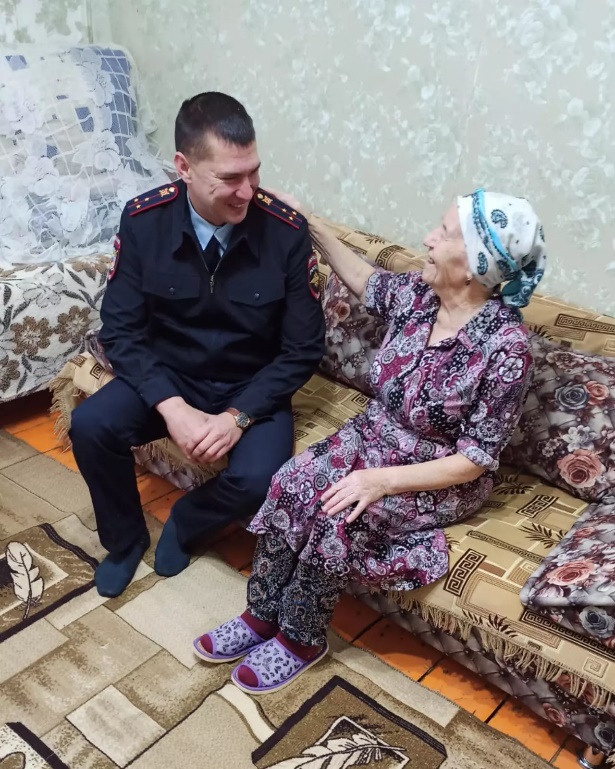 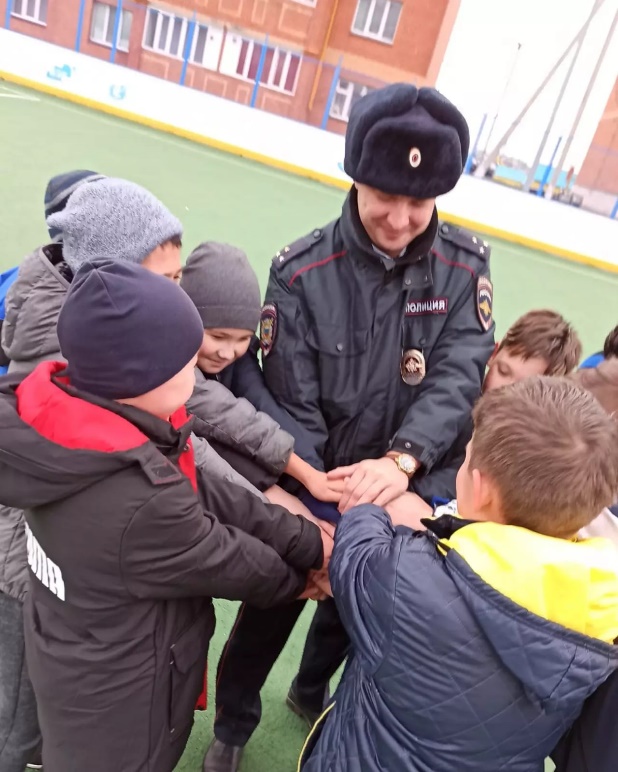 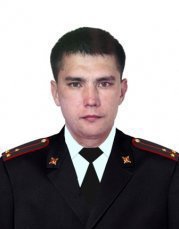 ФИО: Мухаметшин Айдар НаилевичДолжность: участковый уполномоченный полиции ОВМД России по Арскому району; с 2015 г.Звание: старший лейтенантОбразование: высшее, Московской юридический институт Министерства юстиции РФСемейное положение: женат, воспитывает дочьХарактеристика обслуживаемого административного участка:  административный участок №1 г. Арск, 2947 жителей.Количество выявленных административных правонарушений в 2021 г.:180Количество раскрытых преступлений (за период службы): более 70